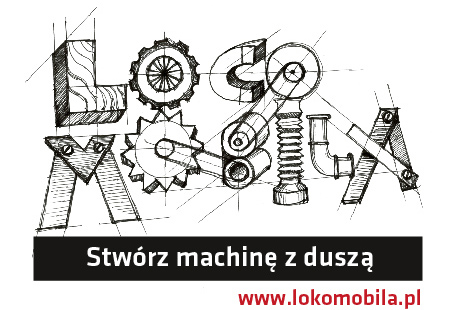 Szanowni Państwo,Ogłaszamy  ogólnopolski konkurs na zaprojektowanie i skonstruowanie machinyz pomysłowym napędem wykorzystującym przemiany energetyczne.„LOKOMOBILA – konkurs na machinę z duszą”Konkurs  adresowany jest do młodzieży gimnazjalnej i ponadgimnazjalnej w wieku od 13 do 18 lat.Patronuje mu postać Hipolita Cegielskiego, patrioty, organicznika, filozofa i przemysłowca.Lokomobila – maszyna parowa produkowana na masową skalę w fabryce Cegielskiego jest znakiem firmowym konkursu.Poprzez organizację konkursu chcemy realizować następujące cele : zachęcenie młodzieżydo kreatywności, twórczego korzystania z dostępnej wiedzy i rozwijania umiejętności technicznych.Deklaracje udziału w konkursie przyjmowane są od 16 maja do 15 czerwca 2013.Pokaz finałowy i ogłoszenie zwycięzców konkursu nastąpi w grudniu 2013. Pula nagród i gratyfikacji dla finalistów i laureatów  wynosi 10.000 złotych.Szczegółowe informacje, regulamin i formularz zgłoszeniowy, znajdują się na internetowej stronie konkursu: www.lokomobila.pl Konkurs organizowany jest jako projekt dofinansowany przez Muzeum Historii Polskiw Warszawie, w ramach programu Patriotyzm Jutra ogłoszonego przez Ministra Kultury i Dziedzictwa Narodowego.Organizatorem konkursu jest Fundacja ALTUM z siedzibą w Poznaniu. Do konkursu zaproszeni są także partnerzy instytucjonalni, m. in.: Muzeum Historii Polski, Towarzystwo im. Hipolita Cegielskiego, Wielkopolski Instytut Jakości, Politechnika Poznańska. 